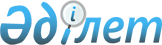 Ұлытау ауданы бойынша шетелдіктер үшін туристік жарнаның мөлшерлемелерін бекіту туралыҰлытау облысы Ұлытау аудандық мәслихатының 2024 жылғы 5 наурыздағы № 11 шешімі. Ұлытау облысының Әділет департаментінде 2024 жылғы 19 наурызда № 113-20 болып тіркелді
      "Қазақстан Республикасындағы жергілікті мемлекеттік басқару және өзін-өзі басқару туралы" Қазақстан Республикасы Заңының 6-бабының 2-10-тармағына, "Шетелдіктер үшін туристік жарнаны төлеу қағидаларын бекіту туралы" Қазақстан Республикасы Мәдениет және спорт министрінің 2023 жылғы 14 шілдедегі № 181 бұйрығына (Нормативтік құқықтық актілерді мемлекеттік тіркеу тізілімінде № 33110 болып тіркелген) сәйкес, Ұлытау аудандық мәслихаты ШЕШІМ ҚАБЫЛДАДЫ:
      1. Ұлытау ауданы бойынша шетелдіктер үшін туристік жарнаның мөлшерлемелері, хостелдерді, қонақжайларды, жалға берілетін тұрғын үйлерді қоспағанда, туристерді орналастыру орындарында болатын әрбір тәулік үшін болу құнынан 0 (нөл) пайыз мөлшерінде бекітілсін.
      2. Осы шешім оның алғашқы ресми жарияланған күнінен кейін күнтізбелік он күн өткен соң қолданысқа енгізіледі.
					© 2012. Қазақстан Республикасы Әділет министрлігінің «Қазақстан Республикасының Заңнама және құқықтық ақпарат институты» ШЖҚ РМК
				
      Төраға

А. Курмансеитов
